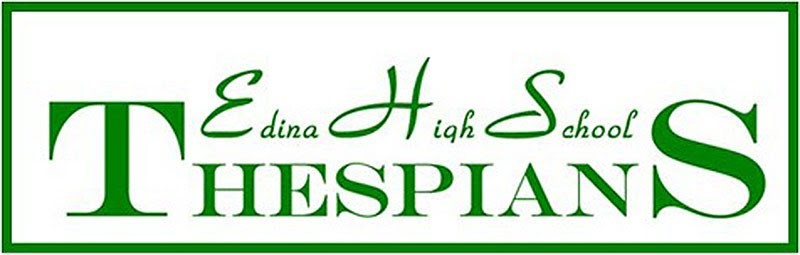 September 2022Dear EHS Thespian Families,Welcome to the Edina High School 2022-23 Thespian Season! The theatre program at EHS provides students with opportunities for performance, directing, technical and design experience. The EHS Thespian Booster Group is a 501(c)(3), nonprofit organization that includes all parents and alumni who work together to support EHS thespian students and productions.We invite you to be a part of this program to support student participation and join wonderful parents and Thespian Alumni and the talented artistic team. Please review this packet to learn more about this season, and to connect with volunteer and contribution opportunities.The thespian booster website, www.ehsthespians.com has links to sign up to receive communication, volunteer and contribute. Another option is to complete the forms included with this mailing.Who is a Booster? – all parents whose students participate in any way in the EHS Thespian Program are boosters as well as EHS Thespian Alumni and their parents! All Booster parents are invited and encouraged to attend Booster meetings and to volunteer to support productions.Once again, welcome, and we look forward to seeing you backstage and in the house!Agnes Semington, PresidentVice President/President Elect, Kerrie HeckerErica Nowak, TreasurerTreasurer Elect, Christina MosakowskiAngie Porter, Secretary/CommunicationsCONTRIBUTE TO THE EHS THESPIAN BOOSTERSThe Edina High School Thespian Boosters support and enhance the theatre program for all EHS theatre students. Your contributions provide resources, technical equipment, specialty acting assistance, and scholarships to allow all interested students to participate in the best possible program. Contributions in any amount are helpful and appreciated.The EHS Thespian Boosters are a 501(c)(3) nonprofit organization. All deductions are tax-deductible according to IRS guidelines.All donors are listed in all the programs for the 2022-23 Season Contributions can be made online at Pay Pal link at www.ehsthespians.com or by check, made payable to: EHS Thespian Boosters and mailed to EHS Thespian Boosters, 6754 Valley View Rd., Edina, MN 55439$500 Mainstage Circle – 2 Season Passes$250 Sponsor’s Circle – 2 Season Passes$100 Producer’s Circle$50 Director’s Circle$25 Actor’s CircleWe Need You!!!PRODUCTION FEESRequired for those productions in which a student participates either on stage, with crew or as a musician. Scholarships are available: please contact Jessica Froehlich for detailsThere are TWO FEES required for each EHS Thespian production - EHS REGISTRATION – Covers direct liability for extracurricular activity, custodial support, and other expense, paid to Edina High School EHS THESPIAN PRODUCTION ASSESSMENT FEE $45 – Covers production costs of T-shirt, tech meals, cast photos and other expensesPayPal link  www.ehsthespians.com Checks can be sent to EHS Thespian Boosters: 6754 Valley View Road, Edina MN, 55439POSITIONNAME OF PARENTVice President, becomes President January 2024OPEN ROLEAdvertising Sales and EHS Thespian SponsorshipOPEN ROLECommunications/Constant Contact AdministratorAngie PorterConcessions and “Kudos”OPEN ROLEHospitalityJennifer Musolf & Kris WetmoreHouse Management & Show VolunteersTony Succio & Doug SmalleyTicket Sales – Seat Yourself AdministratorLindsey Smith